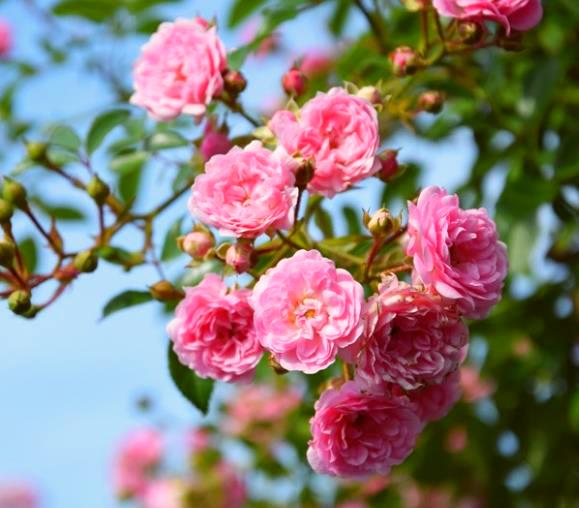 Небесно смирение - какво отстъпчиви, дълбоко паднали небесни същества са направили от сърдечното качествоИнструктаж на чисто небесно същество от светлинаСледващото божествено послание е разкрито на човешките същества и техните души от небесния дух на любовта, за да могат те по-добре и навреме да разпознаят небесната далечна природа на високомерието и гордостта, защото тези качества ги отделят от небесното същество, техния предишен дом на светлината. Те трябва да знаят от небесния дух на любовта, че гордостта и високомерието са много лични незаконни качества, които не живеят в нито едно чисто небесно същество от светлина, защото те винаги живеят радостно, благодарно и доволно във връзка с вътрешния дух на любовта в безличния, смирен небесен принцип на живот, тъй като самият той е най-смиреното и сърдечно безлично същество в цялото творение. Ето защо хората трябва да се замислят какво причиняват на себе си, когато се появяват на публични места като горди и високомерни възвишени личности, а от небесна гледна точка се държат толкова арогантно с ближните си, които всъщност са им равни.Небесното качество на смирение се отнася до всички области на живота на небесните същества, т.е. те живеят помежду си по смирен и сдържан начин и никога не биха се изправили срещу друго същество с гордост или високомерие, защото смиреното и отстъпчиво поведение е съхранено в тяхната жизнена същност, която постоянно контролира съзнанието им в този начин на живот. Това искаха всички светли същества, останали в небесното битие, и след заминаването на непокорните същества, които искаха да живеят в създадените от самите тях извъннебесни светове на падението, предадоха на Божеството Аз Съм молбата да ги предпази от гордост и високомерие. По този начин тя предаде своето смирено и сдържано качество на всяко останало небесно същество в сърцевината на живота. Затова в следващата история на сътворението никога повече не може да се случи така, че едно същество да се смята за по-висше или по-добро от другото или да се чувства самонадеяно. Това са искали и нашите родители, както и Христос със своя двойник и някогашните херувими и серафими, които лично са ръководели седемте небесни свята в предишните пресътворения. Но това е небесно минало и сега те живеят с всички небесни същества в съпричастност, към която принадлежи и безличното Аз Съм Божество.За нас, небесните същества - едно от които може би съм и аз - е голяма радост, че можем да водим такъв сърдечен и красив безличен живот заедно, и много съжалявам, че отстъпчивите, дълбоко паднали същества в нисковибрационните светове на падението не успяват да намерят изход от личния си ръководен принцип, който ги дърпа все по-надолу във вибрациите и обгръща душата им с гордото си и надменно бреме. В резултат на това им е все по-трудно да се върнат от създадения от самите тях, личен свят на въображението, който се съхранява в тях, към смирението и кротостта на сърцето си.Небесните същества много съжаляват, че отстъпилите същества на фините и материалните планети вече не са в състояние да преодолеят себе си, за да се доближат до небесното качество на смирението. Предпочитат да живеят високомерно и гордо в принципа на живота, свързан с човека, и винаги се изненадват, че са магнетично привлечени именно от такива паднали светове, в които техните житейски спомени се преживяват от същества от същия вид. Това се случва както във фините, така и в твърдите светове на падащото битие. Там те несъзнателно преживяват спомените си за арогантност и гордост и ги предават на същества, които преди това не са били толкова обременени с тези незаконни черти на характера. По този начин те са живели много дълго време, без да подозират колко коварен начин на живот са високомерието и гордостта. Този начин на живот ги изкушава да властват над хората и дори да ги поробват. Но те вече не могат да припознаят своя отклоняващ се начин на живот като нещо низко, защото личната им гордост и високомерие не им позволяват да бъдат милосърдни и милостиви към своите ближни.Много хора, които са обременени с високомерие и гордост, са и добри актьори и обичат да симулират смирение пред искрените хора, за да получат признание и възхищение от тях. Това им носи по заобиколен път много отрицателни незаконни енергии, сред които са и много високопоставени духовници, които винаги слагат маската на измамата, когато проповядват безцеремонно за Бога. Те също така са много обременени с високомерие и гордост, без да знаят това. От небесна гледна точка това е голяма трагедия, защото те насочват обвързаните с религията хора в противоположна посока, вместо да бъдат пример за истинско смирение от сърце. Затова и те не намират пътя към небесния живот и дълго време се лутат в лабиринта на греховните светове, без да намерят изхода.Преди години глашатаят получи следното послание от Божия Дух. Той я остави непрочетена, както и много други, защото приемаше едно след друго послания, които му се струваха още по-важни, тъй като съдържаха все още непознато небесно-божествено знание за него и за духовно ориентираното човечество. През това време неговото душевно-човешко съзнание вибрира особено силно. След като се събуждаше от сън сутрин, той често виждаше за части от секундата образ от душата си, в който за негова информация можеше да види предварително цялото откровение на духа на любовта за следващото послание. Скоро след това, след като закусва, той се впуска с радост в молитвата на сърцето си и моли Божия Дух да му открие новото и непознато небесно познание, което е видял, така че духовно отворените хора да го изпитат по същия начин - и така често се случва с пратеника. Божият Дух може да използва този нощен начин на предаване на информация чрез душата, само ако има на земята силно вибриращ, свободен от религия пратеник, който от сърце желае да се отвори за него и чиято душа е напълно пречистена и освободена от най-грубите тежести. Чрез предаването на образа на душата в човешкото съзнание на възвестителя до мозъчните клетки достига ново, напълно непознато небесно знание, при което на Бога-Дух се предоставя уникалната и необикновена възможност да разкрие на възвестителя ново логично и дълбоко небесно знание от Своя източник на мъдрост, което преди това е било непознато на духовно ориентираното човечество. Досега то е било непознато на човечеството, защото душевно-човешкото съзнание на някогашните и днешните вестители или медиуми е съдържало и все още съдържа много заблуждаващи религиозни запаси от знания, които веднага магнетично блокират непознатото, но истинско божествено знание като неистина. Това са такива средни души, които са обвързани с колелото на прераждането поради невярното си религиозно познание. Някои от тях успяваха, благодарение на голямата си сърдечна любов към Бога, да вибрират доста високо в душата си и да приемат вътрешното Божие слово, но това, което чуваха в себе си, беше духовно-религиозна смес и това за съжаление заблуди много вярващи в Бога, които повярваха на това знание. Много небесни същества от Плана за спасение са се въплътили за първи път на Земята преди хиляди години за спасението на творението и, раздразнени от бремето на душата си, участват в повторното въплъщение по идиосинкратичен начин и до днес. Заблудени, те вярват, че във връзка с други земни същества биха могли - благодарение на оскъдните си небесни и най-вече огромни религиозни познания - фанатично да ускорят завръщането на дълбоко падналите същества в небесното царство на извънземните, фини планети, а също и на многократно въплътените на Земята. Тяхната натрапчива дейност е ужасна за Божия Дух и за небесните същества, които са свидетели, и съдбоносна за душите им, които вече не са достъпни за божествените предупреждения. Това беше кратък инструктаж от Божия Дух.Сега научихте и по какъв начин небесният дух на любовта с помощта на чисти небесни същества е успял да донесе в този паднал свят непознато знание от небесно-божествения източник на мъдрост и живот чрез този небесен вестител. Досега глашатаят винаги е изпитвал голямо удоволствие да получава скъпоценните небесно-божествени бисери на откровението, за да ги предлага на духовно търсещите заедно с екипа на "Капка любов". Заедно те са успели да постигнат особени успехи и са сърдечно благодарни на небесния дух на любовта за това. От небесна гледна точка, нека въпреки напредналата си възраст и периодичните здравословни смущения вестителят да продължава да успява да получава смислени послания от небесния източник на мъдрост, които Божият Дух сърдечно желае да му предаде, така че духовно ориентираните хора да могат да получат още по-дълбоки впечатления от небесния живот на чистите същества, а също и да получат нови прозрения за себе си. Те трябва да научат в какъв свят живеят временно и с какви опасности могат да се сблъскат всеки ден, за да могат своевременно да вземат мерки за самозащита. Небесният дух на любовта, а също и чистите небесни същества от светлина желаят на всички духовно зрели сърдечни хора на Земята да успеят още в това въплъщение да се откъснат окончателно от земните си връзки, например с хора, традиционни обичаи, обредни култове и нелогични, заблуждаващи религиозни знания, и да разпознаят и отхвърлят в себе си коварните качества на гордостта и високомерието, така че след земния си живот да излязат от земното привличане и да бъдат приети от небесните същества на небесно ниво, заблуждаващо религиозно познание, както и да разпознаят и отхвърлят в себе си коварните качества на гордостта и високомерието, така че след края на земния си живот да могат да избегнат гравитацията на света и да бъдат придружени от небесни същества до планети, изпълнени със светлина, където да се подготвят за блажения си небесен живот.*    *    *Сега откровението на небесния дух на любовта в Аз СъмВие, хората, ако в момента все още не можете да разберете божествената сърдечна любов от моето най-голямо вселенско сърце на небесното първично слънце, защото все още не сте я активирали в себе си чрез смирен и сърдечен живот, знайте, че Аз все още ви обичам непроменени, тъй като някога сте излезли от небесното царство, за да живеете извъннебесен живот - по каквато и да е причина. Ако искаш да приемеш любовта на сърцето ми и да я почувстваш в себе си, побързай да живееш в принципа на безличния небесен живот на смирението.Наистина, високомерието и гордостта са противоположни на смирението и този, който живее във високомерие и гордост, не може да се доближи до моето същество с най-голямо космическо смирение!Има ли смисъл това за вас?Гордостта и високомерието са отрицателни качества, които отстъпчивите, дълбоко паднали небесни същества са създали в своите сърдечно студени и бедни на светлина светове и които те продължават да живеят с удоволствие, защото им носят възхищение и лично издигане, както и допълнителна власт от възторжените им слушатели. Гордостта и високомерието са отрицателни качества, които съдържат разрушителни сили, без човекът да подозира това, защото продължава да живее несъзнателно на вълната на предишните разрушителни същества. Гордостта и високомерието са извънземни качества, които съществата са придобили в продължение на много еони от напразно надценяване на своите способности и знания и сега не знаят друг начин, освен да заблуждават другите с високомерното си изкуствено поведение и самомнение. Те си казват, че имат нормална самооценка, но от моята небесна гледна точка това е неестествено поведение на тяхната преувеличена самооценка, която ги кара да се поставят над другите.Министрите отново и отново говорят за небесно смирение в своите помазани речи за мен, но не осъзнават какво всъщност живеят. Който всеки ден се нуждае от един или повече слуги, за да се грижат за домашното и физическото му благополучие, наистина е далеч от небесното смирение. Той не иска да повярва, че небесният живот протича без възвишени същества и слуги, защото самият той седи на висок кон с княжеско заплащане от задължителните вноски на вярващите и не мисли да слезе от него. Той вижда, че много бедни хора в този свят са в лошо положение и някои не знаят дали ще оцелеят през следващия ден, защото нямат какво да ядат - но един висок човек не се трогва от това. Вместо да помага активно на бедните хора, своите отстъпили небесни братя и сестри, на място, той предпочита да обикаля света отново и отново със самолет с луксозно оборудване за сметка на другите и да говори за мен по безпардонен начин пред вярващите - които му се радват, но трябва да живеят в мизерия - или да им проповядва Евангелието на любовта, написано и тълкувано от общността на вярата. Наистина, съвестта им не говори, макар че те самите живеят като княз на мрака. Съвестта им мълчи, защото вътрешната им душа е изцяло покрита с гордост и високомерие, които винаги увеличават егоизма. Може ли духовник, който води такъв живот, да изведе от душата си небесното смирение, сърдечната любов, милосърдието и смирението? Моля, разберете, че това не може да се случи!От моята небесна гледна точка съвестта е небесният жизнен принцип в чистото същество от светлина. Тя се обявява в същия момент с предупреждение, ако съществото възнамерява да наруши небесно правило за живот, свързано с небесните качества на битието. Но ако въплътената душа (светлото същество) е напълно покрита с много нарушения на закона и човешкото същество живее само в еднополюсния, противоположен принцип на живот на дълбоко падналите същества - това включва и този свят - тогава вътрешната съвест на душата е приспана. Ето защо такъв човек отвътре вече не изпитва никакво чувство на срам пред мен и пред своите ближни. Той не се трогва, когато хората гладуват, въпреки че живее в лукс и с княжеска заплата и би имал възможност да облекчи трудния живот на много хора. Моля ви, огледайте се в този свят честно и с открито сърце, тогава ще разберете колко много хора живеят безсъвестно и затова от моята небесна гледна точка този свят и човешкият живот са отвратителни.Наистина, небесното смирение не е това на самозаблуждаващите се водачи на вярата, които наемат слуги за своя удобен и безгрижен живот в лукс. Оправдават се, че това им дава много повече време да пишат велики проповеди за мен, които после несъзнателно рецитират на религиозните хора, за да им се възхищават и да ги привързват към религиозната си организация. Наистина, небесното смирение на моето безлично същество, а също и на чистите същества от светлина, е черта на сдържаност и вътрешно величие. Както вече знаете от други послания, всички ние живеем в един и същ небесен закон един с друг. Това съдържа изчакването на собствената комуникация и дава предимство на съществото, което в момента общува, без да го прекъсва. Тази вътрешна нагласа на уважение към другото същество им позволява да имат постоянен съзнателен контрол над себе си и затова никога не смятат другото същество за по-нисше. Светлите същества вече знаят, че в предсъзданията на небесната еволюция е имало живот, ориентиран към човека, с йерархична подредба, но се радват и са щастливи, че това е далеч зад тях. Но начинът на живот в предишните небесни предсъздания по никакъв начин не прилича на ненормалността на днешните арогантни и безсърдечни дълбоко паднали човешки същества или на извънземните същества на тъмните планети.Качеството небесно смирение е начин на съществуване, който позволява на чистите същества от светлина да имат седемизмерен космически поглед. От това те черпят вътрешен мир, спокойствие, уравновесеност и благоразумие и посрещат живота в цялото творение внимателно и предпазливо. Тъй като притежават тези скъпоценни перли в съзнанието си, те могат да живеят мирно, весело и с чувство за хумор един с друг в съжителство. Смирената им черта им помага постоянно да уважават всяко същество без изключение и да му помагат безкористно, ако някога това се наложи - което обаче се случва само по изключение при небесните същества, защото те притежават независими възможности да заобиколят това. Небесното смирение е характерна черта на кроткия начин на живот. На небесните същества не им се налага да полагат усилия, за да изживеят това най-значимо качество за небесното същество и за себе си, защото техните частици светлина притежават и също така активират основните запаси в съзнанието от самото начало на своя универсален вечен живот. От небесното смирение са се появили качествата кротост, търпение, мекота, снизходителност и доброта. Тъй като небесните същества постоянно живеят с тези качества, те изпитват благосклонно разбиране към всяко друго същество, а също и към целия живот на творението, което блажено открива един след друг еволюционни етапи в небесните царства на природата. Ето защо небесните същества смятат смирението за най-ценното небесно качество.Който от вас се опитва да се потопи по-силно в небесното смирение, аз му помагам чрез неговата духовно пробудена душа. Благодарение на смиреното си отношение към хората той скоро ще забележи, че става все по-нежен и чувствителен, което кара сърцето на душата му (жизненото му ядро) да вибрира повече и да може да се доближи до мен във вътрешното си същество и следователно моите любовни енергии от душата му сега текат към него повече. Това е в негова полза в този груб, суров и неенергиен свят. Благодарение на придобитата си чувствителност, която е усвоил от скромния начин на живот, той усеща кой го ласкае или е нечестен към него чрез лицемерие. По този начин той може да се предпази навреме от такива измамници и няма да бъде подведен от тях - дори от помазаните думи на проповедника.Тогава той е в неизгодно положение в този незаконен свят, когато се сблъсква с грубите и силни вибрации на надменни и горди хора. Те оказват силно смущаващо въздействие върху съзнанието му и за кратко време понижават ежедневно придобиваната от него висока вибрация на душата и клетките, което за него означава, че сега моите любовни сили от жизненото ядро на душата се вливат в него чрез фините центрове на съзнанието (чакри) само в намалена степен. За съжаление, това е тъжен факт за чувствителните хора на сърцето, но понякога е неизбежен за тях.Само онези, които живеят смирено на заден план в този тъмен свят, са близо до мен в духовното си сърце, където присъствам аз, универсалният дух на любовта на небесния живот. Който е смирен, няма да иска да бъде в светлината на прожекторите, както мнозина са свикнали да правят всеки ден, да се представят лично, например с помазани думи за мен. Този, който е станал смирен, се срамува да произнася реч пред другите, независимо дали става дума за религиозна или светска сфера. Ако все пак го направи, ще забележи как става неспокоен и има сърцебиене, защото неговата по-високо вибрираща и духовно по-развита душа не желае това. Тя се защитава от него по този начин, за да може нейният човек отново да спре да поставя себе си пред хората. Тя знае от мен, че в небесното битие никое същество не преподава на друго, защото и тя, и аз водим безличен, смирен принцип на живот. Как е с вас, духовниците, които всеки ден излизате пред вярващите от вашата общност с реч за мен? Срамувате ли се и имате ли сърцебиене, или изпитвате вътрешно безпокойство, когато започнете да говорите?Или се радваш, че си толкова мъдър и можеш да излезеш пред хората с помазана реч за мен?Ако това е вярно, то вие все още сте далеч от мен, от вътрешния дух на любовта и от небесния безличен живот и трябва да извървите още много мъчителни пътища в този и в отвъдния свят, докато осъзнаете какво ви е донесла вашата самонадеяност, като не сте зачитали равенството на всички същества и вашето лично учение. Само тогава едно същество може да разбере по-добре какво е моето божествено смирение и какъв е животът на небесните същества във всеки един момент. Едва тогава във вас ще заблести светлина за духовно пробуждане, защото вие сте се хранили с небесно-чужди складове и затова сте заспали духовно. Едва тогава ще осъзнаете какво сте причинили на хората и душите с грешната си ориентация и колко трудно ще им бъде да се освободят отново от нереалното космическо знание, което им е било предадено.Наистина, който от вас, високопоставени духовници, започне да осветява повече своето его и който е готов да слезе от стъпалото на високата стълба и отново се почувства като същество в справедливото равенство на всички същества, само той подозира какво е направил със себе си с учения интелект на своето учение за вярата, което ме накара да замълча. Наистина, не Аз съм този, който ви предлага да четете и изучавате знанието за вярата, а онези, които управляват този свят отзад. Това познание обаче няма нищо общо с моето и вашето небесно царство на светлината - искам да поясня това още сега. Онези от вас, които са толкова високопоставени, че са преодолели себе си до степен да се сбогуват окончателно със земното си религиозно познание и да се замислят за ново начало, са готови да направят и първата стъпка към покаяние и прошка. Това, което е направил на себе си, а също и на безброй същества, е огромно по мащабите на психическото му бреме и не може да бъде преодоляно за една нощ, без вътрешна тъга и фази на отчаяние. Но аз ще ви помогна да се изправите отново с моите течения на любовта, ако искате да водите различен живот чрез вашето честно прозрение. Такъв настроен човек или извънземно същество няма да се колебае дълго и ще ми предаде това, за което искрено съжалява в себе си, за да се преобрази, защото аз съм прощаващата любов в тях. Наистина не се сърдя на никое същество за нещо незаконно и неприятно, защото моята любов винаги се опитва да възкреси падналото същество с нежното си дихание на любов и го придружава там, където то може да заживее нов живот, близък до небесния безличен принцип на живота. Готови ли сте вече да бъдете доброволно насочени там от мен?